 Evaluación N° 01 “Video Cualidades condicionales”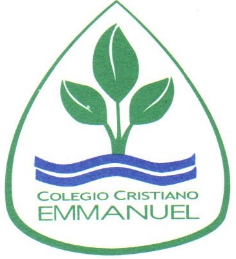 Curso: NM1       Integrantes: Grupo 06 Velocidad -   Noemi Millar y Adriana Izquierdo Objetivo General: Realizar un video en donde se realice y exponga una sesión de entrenamiento relacionado con alguna de las 4 cualidades condicionales. Fecha de entrega: Lunes 03 de Mayo OA 03: Diseñar, evaluar y aplicar un plan de entrenamiento personal para alcanzar una condición física saludable, desarrollando la resistencia cardiovascular, la fuerza muscular, la velocidad y la flexibilidad.OA 05: Participar, liderar y promover una variedad de actividades físicas y/o deportivas de su interés y que se desarrollen en su comunidad escolar y/o en su entorno; por ejemplo, Proponer y crear una variedad de actividades físicas y deportivas para desarrollar los planes para promover una vida activa en su comunidad.Puntos: 27 /28 pts.      NOTA: 6,7IndicadoresDeficiente (requiere mejorar) 1pt.Regular (modificar algunos elementos) 2pts.Bueno(puede ser mejorado) 3pts.Excelente(cumple totalmente)4pts.1.- Entregan el video editado, indicando participantes y cuenta con un título.X 2.- Eligen una cualidad condicional y la explican previamente a modo de introducción.X3.- El video supera los 5 minutos mínimos de duración.X  4.- Aparecen todos los integrantes del grupo en el video, ya sea en imagen o voz en off.X5.- Muestran en el video como realizar los ejercicios expuestos dentro de la sesión. X6.- Explican los ejercicios a trabajar dentro de la sesión.X7.- Los ejercicios demostrados en la sesión de entrenamiento tienen directa relación con la cualidad elegida.X 